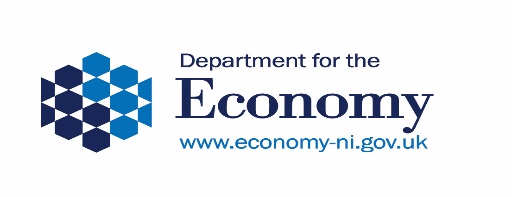 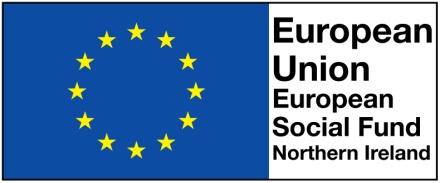 Northern Ireland European Social Fund Programme 2014 – 2020Data Retention Post Programme Contact DetailsIn accordance with Article 140 CPR, beneficiaries must ensure that all documents relating to each operation, its implementation and financing are retained until 31 December 2030 or otherwise instructed by the Managing Authority.  However, Projects may securely dispose of all hard copies of documents when they upload them to the ESIF database. (Letter of Offer Section 6.16 to 6.19)Call 2 Documentation – Project ContactSigned and dated by nominated contact	_______________________________________________Call 3 Documentation – Project ContactSigned and dated by nominated contact	_______________________________________________Agreed byName and Position in Company		________________________________________________OrganisationProject Number and NameNominated Contact NameNominated Contact E-mail addressNominated Contact Telephone NumberOrganisationProject Number and NameNominated Contact NameNominated Contact E-mail AddressNominated Contact Telephone Number